UNIVERSIDAD CATÓLICA DEL TÁCHIRA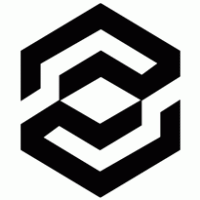 FACULTAD DE CIENCIA JURÍDICAS Y POLÍTICASESCUELA DE DERECHOANÁLISIS DE LAS DECISIONES DEL TRIBUNAL CONTENCIOSO ADMINISTRATIVO DEL ESTADO TÁCHIRA EN RELACIÓN A LA QUERELLA FUNCIONARIAL POR PARTE DEL FUNCIONARIO PÚBLICO DE LA POLICÍA DEL ESTADO TÁCHIRA AÑO 2018	Autor: Roa, Reina	Tutor: Calderón, Ana	Año: 2020RESUMENLa presente investigación es documental, descriptiva y bibliográfica. Se enmarca en el análisis jurisprudencial. Las sentencias firmes definitivas de los procedimientos contencioso administrativo funcionarial de los Tribunales Contencioso Administrativo del Estado Táchira, son el resultado final de un procedimiento que se realiza cumpliendo lo establecido en leyes sustantivas y adjetivas, el procedimiento se inicia a solicitud de un funcionario público como son ejemplo de ello los funcionario de la Policía del Estado Táchira, que caso de conflicto con la entidad donde labora deben acudir a estos Tribunales a entablar su pretensión y para que finalmente se haga justicia. Se planteó como objetivo general: Analizar las Decisiones del Tribunal Contencioso Administrativo del Estado Táchira en Relación a la Querella Funcionarial Interpuestas por parte Funcionario Público de la Policía del Estado Táchira año 2018. Para el desarrollo de este objetivo general se establecieron tres objetivos específicos: Describir procedimiento Contencioso Administrativo Funcionarial, Definir al funcionario policial, sus actuaciones, deberes y derechos  a través de la doctrina y las leyes que rigen al Policía del Estado Táchira y por último Identificar a través de decisiones del Tribunal Contencioso Administrativo del Estado Táchira las distintas querellas que son presentadas por Funcionarios de la Policía del Estado Táchira. En la primera parte se establece el procedimiento contencioso funcionarial, seguidamente la definición de funcionario público y funcionario público policial y finalmente las sentencias definitivas que fueron dictadas en el tribunal donde se declaran con o sin lugar la pretensión o pretensiones interpuestas por los funcionario policiales.Descriptores: querella funcionarial, funcionario público, funcionario público policial, sentencia firme definitiva, pretensión.